Поселковая администрация сельского поселения «Поселок Детчино»Малоярославецкого  районаКалужской  областиПОСТАНОВЛЕНИЕ«28» июня 2023 г.	         №  115О внесении изменений и дополнений в муниципальнуюпрограмму сельского поселения «Поселок Детчино»«Поддержка местных инициатив в муниципальном образовании сельское поселение «Поселок Детчино» на 2022-2024 годы», утвержденную Постановлением поселковой администрации СП «Поселок Детчино» от 29.10.2021 № 228 (ред. 17.11.2022 № 194)       В соответствии со статьей 179 Бюджетного кодекса Российской Федерации, Постановлением поселковой администрации СП «Поселок Детчино от 27.12.2019 № 321 «Об утверждении Порядка принятия решений о разработке  муниципальных программ СП «Поселок Детчино», их формирования и реализации и Порядка проведения оценки эффективности реализации муниципальных программ сельского поселения «Поселок Детчино», а также руководствуясь статьей 38 Устава сельского поселения «Поселок Детчино»Поселковая администрация сельского поселения «Поселок Детчино»П О С Т А Н О В Л Я Е Т:Дополнить муниципальную программу «Поддержка местных инициатив в муниципальном образовании сельское поселение «Поселок Детчино» на 2022-2024 годы», утвержденную Постановлением поселковой администрации СП «Поселок Детчино» от 29.10.2021 № 228 (ред. 17.11.2022 № 194) Приложением № 2 и № 3. Настоящее Постановление вступает в силу с момента подписания и распространяет свое действие на правоотношения, возникшие с 01.01.2023 года, а также подлежит размещению на официальном сайте администрации сельского поселения «Поселок Детчино».Глава поселковой администрациисельского поселения «Поселок Детчино»                                                       С.Н.Куприков                                                   Приложение № 1к Постановлению поселковой администрации сельского поселения «Поселок Детчино»                                                                                                         № 115 от 28.06.2023МУНИЦИПАЛЬНАЯ ПРОГРАММА СЕЛЬСКОГО ПОСЕЛЕНИЯ «ПОСЕЛОК ДЕТЧИНО»«Поддержка местных инициатив в муниципальном образовании сельское поселение «Поселок Детчино» на 2022-2024 годы»ПАСПОРТмуниципальной программы «Поддержка местных инициатив в муниципальном образовании сельское поселение «Поселок Детчино»на 2022-2024 годы»1. Характеристика текущего состояния механизма инициативногобюджетирования в сельском поселении «Поселок Детчино»Муниципальная программа ««Поддержка местных инициатив в муниципальном образовании сельское поселение «Поселок Детчино» на 2022-2024 годы» разработана в соответствии со ст. 179 Бюджетного кодекса Российской Федерации, Уставом  сельского поселения  «Поселок Детчино».Основаниями для разработки муниципальной программы являются:- поручение Президента Российской Федерации по итогам заседания Совета при Президенте Российской Федерации по развитию местного самоуправления 30 января 2020 года; - статьи 65, 86 Бюджетного кодекса Российской Федерации;- Федеральный закон от 06.10.2003 № 131-ФЗ "Об общих принципах организации местного самоуправления в Российской Федерации";основные направления бюджетной политики сельского поселения «Поселок Детчино» на 2022 год и на плановый период 2023 и 2024 годов.Ответственным исполнителем муниципальной программы является Администрация сельского поселения «Поселок Детчино».Участниками реализации МППМИ являются:Поселковая администрация сельского поселения «Поселок Детчино» ;население сельского поселения, юридические лица, индивидуальные предприниматели, общественные организации, осуществляющие свою деятельность на территории сельского поселения «Поселок Детчино».Подготовка, принятие и реализация настоящей муниципальной программы определяется основными направлениями реализации инициативного бюджетирования.Инициативное бюджетирование - форма участия населения в определении и выборе проектов, направленных на решение вопросов местного значения;В рамках МППМИ население сельского поселения  принимает непосредственное участие в осуществлении местного самоуправления, решая именно те проблемы, которые считает для себя действительно важными.Численность постоянного населения в сельском поселении  по данным похозяйственных книг на 01.01.2021 года составила 5310 чел.  	 На территории сельского поселения «Поселок Детчино»  расположено 46 объектов стационарной торговли из них 15 продовольственных.На территории сельского поселения 2021г. реализуется проект: «Установка  детских игровых площадок на ул.Киевская,д.1, ул.Киевская,д.5; произведено благоустройство футбольного поля по ул.Спортивная .На данный момент в подобных мероприятиях принимают активное участие: Совет ветеранов, члены партии «Единая Россия», депутаты и активные граждане. Они проводят собрания, опрос жителей, согласуют проекты, занимаются сбором и учетом денежных средств.Муниципальная программа разработана с учётом приоритетов государственной (муниципальной) политики и направлена на создание комфортных условий жизнедеятельности на части территории сельского поселения, обеспечение развития  дворовых, парковых территорий детскими спортивно-игровыми, открытыми спортивными площадками, поддержание в надлежащим виде памятников павших воинов в ВОВ, благоустройство кладбищ, автомобильные дороги местного значения и сооружения на них; объекты бытового обслуживания населения; объекты водоснабжения и водоотведения; объекты газо - и теплоснабжения.На реализацию муниципальной программы может оказать влияние ряд рисков.Описание основных рисков реализации муниципальной программы, которыми может управлять ответственный исполнитель, увеличивая степень владения изменившейся ситуацией и быстрое реагирование, приведено в следующей таблице: Таблица 12. Приоритеты муниципальной политики в сфере инициативного бюджетирования. Цели и задачи, стратегические показатели, этапы и сроки реализации муниципальной программыМППМИ - это легитимная возможность для населения сельского поселения «Поселок Детчино» принимать непосредственное участие в совместном с органами местного самоуправления решении вопросов местного значения и улучшении качества жизни населения сельского поселения.Целями муниципальной программы является:выявление вопросов местного значения, в решении которых особо заинтересовано население;вовлечение в решение вопросов местного значения большего количества населения сельского поселения.Задачи муниципальной программы:1) К перспективам развития села  относится качественное улучшение  облика села  и его архитектурная среда.2) Участие населения сельского поселения «Поселок Детчино» в решении социально значимых вопросов.3) Привлечение внебюджетных средств для реализации вопросов местного значения через участие населения сельского поселения  в программе поддержки местных инициатив.Перечень стратегических показателей (индикаторов), характеризующих ежегодный ход и итоги реализации муниципальной программы "«Поддержка местных инициатив в муниципальном образовании сельское поселение «Поселок Детчино» на 2022-2024 годы» приведен в приложении 2.Муниципальная программа носит постоянный характер. Срок реализации 2022 – 2024 годы.3. План мероприятий по выполнению муниципальной программы, механизм реализации муниципальной программыПлан мероприятий по выполнению муниципальной программы "«Поддержка местных инициатив в муниципальном образовании сельское поселение «Поселок Детчино»на 2022-2024 годы» приведен в приложении № 3.Механизм реализации проектов МППМИ позволит объединить средства местного бюджета и средства физических и юридических лиц (финансовые и трудовые) и направить их на решение социально значимых вопросов сельского поселения. Средства на финансирование мероприятий предусматриваются в местном бюджете на осуществление расходов, направленных на реализацию проектов ППМИ.Поселковая администрация сельского поселения «Поселок Детчино» осуществляет:координацию исполнения мероприятий муниципальной программы, взаимодействие с участниками реализации муниципальной программы;контроль за ходом реализации муниципальной программы;подготовку отчетов о реализации муниципальной программы.Текущий контроль за реализацией муниципальной программы осуществляется путем мониторинга показателей результативности муниципальной программы, принятия и рассмотрения отчетов об использовании средств, выделенных на реализацию муниципальной программы от участников муниципальной программы.Ответственность за достоверность представляемых отчетных данных по объемам выполненных работ и направлениям использования выделенных средств возлагается на участников реализации муниципальной программы в соответствии с действующим законодательством.Контроль за использованием средств местного бюджета на реализацию мероприятия осуществляется:Администрацией сельского поселения «Поселок Детчино»; инициативной группой.Обеспечение целевого расходования средств местного бюджета и внебюджетных средств осуществляется органами местного самоуправления,  финансовым отделом.4.  Финансовое обеспечение муниципальной программыФинансирование мероприятий муниципальной программы обеспечивается за счет средств местного бюджета и внебюджетных источников.Привлечение внебюджетных средств является обязательным условием реализации муниципальной программы.Общий объем средств, направленный на реализацию мероприятий муниципальной программы, составляет 630,0  тыс. рублей, из них: 600,0 тыс. рублей за счет бюджета поселения; 30,0 - тыс. рублей за счет внебюджетных источников, в том числе по годам:2022 год –  210,0 тыс. рублей;2023 год –  210,0 тыс. рублей;2024 год –  210,0 тыс. рублей;Объем финансирования мероприятий муниципальной программы утверждается решением о бюджете на соответствующий финансовый год и плановый период. Объемы финансирования могут корректироваться в случаях уточнения (утверждения) бюджета на соответствующий год и плановый период.Мероприятия муниципальной программы могут корректироваться в случае корректировки мероприятий подпрограмм в случае изменений в законодательстве Российской Федерации, в случае возникновения предполагаемых рисков.5. Конечный результат реализации муниципальной программыКонечными результатами реализации муниципальной программы являются:- увеличение количества населения сельского поселения «Поселок Детчино», участвующих в обсуждении вопросов местного значения, в решении которых готовы принять при реализации проектов МППМИ, более 5% от всего населения;- увеличение количества населения сельского поселения, участвующих в реализации проектов МППМИ, более 2% от всего населения;- увеличение инициируемых и реализованных проектов ППМИ;- увеличение объема внебюджетных средств, привлеченных в качестве софинансирования реализации проектов МППМИ не менее 5% от привлеченных по проекту средств.Приложение 2 к Постановлению поселковой администрации сельского поселения «Поселок Детчино»                                                                                                         № 115 от 28.06.2023Перечень стратегических показателей (индикаторов), характеризующих ежегодный ход и итоги реализации муниципальной программы «Поддержка местных инициатив в муниципальном образовании сельское поселение «Поселок Детчино» на 2022-2024 годы»Приложение 3 к Постановлению поселковой администрации сельского поселения «Поселок Детчино»                                                                                                         № 115 от 28.06.2023ПЛАН МЕРОПРИЯТИЙпо выполнению муниципальной программы «Поддержка местных инициатив в муниципальном образовании сельское поселение «Поселок Детчино» на 2022-2024 годы»Финансирование мероприятий муниципальной программыОбъем финансовых ресурсов, необходимых для реализации муниципальной программы «Поддержка местных инициатив в муниципальном образовании сельское поселение «Поселок Детчино» на 2022-2024 годы»Наименование муниципальной программыНаименование муниципальной программы«Поддержка местных инициатив в муниципальном образовании сельское поселение «Поселок Детчино»на 2022-2024 годы»«Поддержка местных инициатив в муниципальном образовании сельское поселение «Поселок Детчино»на 2022-2024 годы»«Поддержка местных инициатив в муниципальном образовании сельское поселение «Поселок Детчино»на 2022-2024 годы»«Поддержка местных инициатив в муниципальном образовании сельское поселение «Поселок Детчино»на 2022-2024 годы»Дата принятия решения о разработке муниципальной программыДата принятия решения о разработке муниципальной программыОктябрь 2021 годаОктябрь 2021 годаОктябрь 2021 годаОктябрь 2021 годаОтветственный исполнитель муниципальной программыОтветственный исполнитель муниципальной программыПоселковая администрация сельского поселения  «Поселок Детчино»Поселковая администрация сельского поселения  «Поселок Детчино»Поселковая администрация сельского поселения  «Поселок Детчино»Поселковая администрация сельского поселения  «Поселок Детчино»Соисполнители муниципальной программыСоисполнители муниципальной программыотсутствуютотсутствуютотсутствуютотсутствуютУчастники муниципальной программыУчастники муниципальной программыПоселковая администрация сельского поселения  «Поселок Детчино»Поселковая администрация сельского поселения  «Поселок Детчино»Поселковая администрация сельского поселения  «Поселок Детчино»Поселковая администрация сельского поселения  «Поселок Детчино»Цели муниципальной программыЦели муниципальной программыВыявление вопросов местного значения, в решении которых особо заинтересовано население сельского поселения «Поселок Детчино».Вовлечение в решение вопросов местного значения большего количества населения сельского поселения.Выявление вопросов местного значения, в решении которых особо заинтересовано население сельского поселения «Поселок Детчино».Вовлечение в решение вопросов местного значения большего количества населения сельского поселения.Выявление вопросов местного значения, в решении которых особо заинтересовано население сельского поселения «Поселок Детчино».Вовлечение в решение вопросов местного значения большего количества населения сельского поселения.Выявление вопросов местного значения, в решении которых особо заинтересовано население сельского поселения «Поселок Детчино».Вовлечение в решение вопросов местного значения большего количества населения сельского поселения.Задачи муниципальной программыЗадачи муниципальной программы1) Участие населения сельского поселения «Поселок Детчино» в решении социально значимых вопросов.2) Привлечение внебюджетных средств для реализации вопросов местного значения через участие населения сельского поселения « Поселок Детчино» в муниципальной программе «Поддержка местных инициатив в муниципальном образовании сельское поселение «Поселок Детчино» на 2022-2024 годы» (далее - муниципальная программа, МППМИ).1) Участие населения сельского поселения «Поселок Детчино» в решении социально значимых вопросов.2) Привлечение внебюджетных средств для реализации вопросов местного значения через участие населения сельского поселения « Поселок Детчино» в муниципальной программе «Поддержка местных инициатив в муниципальном образовании сельское поселение «Поселок Детчино» на 2022-2024 годы» (далее - муниципальная программа, МППМИ).1) Участие населения сельского поселения «Поселок Детчино» в решении социально значимых вопросов.2) Привлечение внебюджетных средств для реализации вопросов местного значения через участие населения сельского поселения « Поселок Детчино» в муниципальной программе «Поддержка местных инициатив в муниципальном образовании сельское поселение «Поселок Детчино» на 2022-2024 годы» (далее - муниципальная программа, МППМИ).1) Участие населения сельского поселения «Поселок Детчино» в решении социально значимых вопросов.2) Привлечение внебюджетных средств для реализации вопросов местного значения через участие населения сельского поселения « Поселок Детчино» в муниципальной программе «Поддержка местных инициатив в муниципальном образовании сельское поселение «Поселок Детчино» на 2022-2024 годы» (далее - муниципальная программа, МППМИ).Стратегические показатели (индикаторы) муниципальной программыСтратегические показатели (индикаторы) муниципальной программыКоличество ежегодно заявленных социально-значимых проектов, на реализацию которых претендует население, не менее – 1 ед.Количество ежегодно заявленных социально-значимых проектов, на реализацию которых претендует население, не менее – 1 ед.Количество ежегодно заявленных социально-значимых проектов, на реализацию которых претендует население, не менее – 1 ед.Количество ежегодно заявленных социально-значимых проектов, на реализацию которых претендует население, не менее – 1 ед.ПодпрограммыПодпрограммыотсутствуютотсутствуютотсутствуютотсутствуютЭтапы и сроки реализации муниципальной программыЭтапы и сроки реализации муниципальной программы2022 – 2024 годы2022 – 2024 годы2022 – 2024 годы2022 – 2024 годыОбъемы бюджетных ассигнований муниципальной программыОбъемы бюджетных ассигнований муниципальной программыОбъемы бюджетных ассигнований муниципальной программыОбъемы бюджетных ассигнований муниципальной программыОбъемы бюджетных ассигнований муниципальной программыОбъемы бюджетных ассигнований муниципальной программыРеализация муниципальной программы по годамОбщий объем финансирования муниципальной программы, тыс. рублейОбщий объем финансирования муниципальной программы, тыс. рублейОбщий объем финансирования муниципальной программы, тыс. рублейОбщий объем финансирования муниципальной программы, тыс. рублейОбщий объем финансирования муниципальной программы, тыс. рублейРеализация муниципальной программы по годамВсегоВсегоВ том числе:В том числе:В том числе:Реализация муниципальной программы по годамВсегоВсегообластнойбюджетместныйбюджетвнебюджетные источники (1%)2022 год210,0210,0 -200,010,02023 год210,0210,0-200,010,02024 год315,0315,0-200,015,0ИТОГО735,0735,0-600,035,0Ожидаемые результаты реализации муниципальной программыувеличение количества населения сельского поселения «Поселок Детчино», участвующих в обсуждении вопросов местного значения, в решении которых готовы принять при реализации проектов МППМИ;увеличение количества населения, участвующих в реализации проектов МППМИ;увеличение инициируемых и реализованных проектов МППМИ;увеличение объема внебюджетных средств, привлеченных в качестве софинансирования реализации проектов МППМИувеличение количества населения сельского поселения «Поселок Детчино», участвующих в обсуждении вопросов местного значения, в решении которых готовы принять при реализации проектов МППМИ;увеличение количества населения, участвующих в реализации проектов МППМИ;увеличение инициируемых и реализованных проектов МППМИ;увеличение объема внебюджетных средств, привлеченных в качестве софинансирования реализации проектов МППМИувеличение количества населения сельского поселения «Поселок Детчино», участвующих в обсуждении вопросов местного значения, в решении которых готовы принять при реализации проектов МППМИ;увеличение количества населения, участвующих в реализации проектов МППМИ;увеличение инициируемых и реализованных проектов МППМИ;увеличение объема внебюджетных средств, привлеченных в качестве софинансирования реализации проектов МППМИувеличение количества населения сельского поселения «Поселок Детчино», участвующих в обсуждении вопросов местного значения, в решении которых готовы принять при реализации проектов МППМИ;увеличение количества населения, участвующих в реализации проектов МППМИ;увеличение инициируемых и реализованных проектов МППМИ;увеличение объема внебюджетных средств, привлеченных в качестве софинансирования реализации проектов МППМИувеличение количества населения сельского поселения «Поселок Детчино», участвующих в обсуждении вопросов местного значения, в решении которых готовы принять при реализации проектов МППМИ;увеличение количества населения, участвующих в реализации проектов МППМИ;увеличение инициируемых и реализованных проектов МППМИ;увеличение объема внебюджетных средств, привлеченных в качестве софинансирования реализации проектов МППМИОписание рисковМеры по управлению рискамиПравовые риски (связанные с изменением федерального и регионального законодательства)Проведение мониторинга федерального и регионального законодательства, муниципальных правовых актов, планируемых изменений, разработка муниципальных правовых актов с участием всех заинтересованных структурНизкая степень заинтересованности населения в МППМИПереориентирование механизмов, доведение до сведения населения муниципального образования сельского поселения «Поселок Детчино» информации о решении вопросов местного значения через МППМИНизкое финансовое участие инициативных группСокращение бюрократических барьеров, юридическое и экономическое сопровождение проектов МППМИНевыполнение запланированных мероприятий в связи с нарушением условий муниципальных контрактов подрядными организациямиПроведение процедур в соответствии с законодательством Российской ФедерацииN п/пЦелевой показатель (индикатор)Ед. изм.Базовое значение целевого показателя (индикатора) на начало реализации программы 2022 г.Планируемые значения целевых показателей (индикаторов) по годам реализацииПланируемые значения целевых показателей (индикаторов) по годам реализацииПланируемые значения целевых показателей (индикаторов) по годам реализацииПланируемые значения целевых показателей (индикаторов) по годам реализацииПланируемые значения целевых показателей (индикаторов) по годам реализацииN п/пЦелевой показатель (индикатор)Ед. изм.Базовое значение целевого показателя (индикатора) на начало реализации программы 2022 г.202220232024Итого за период реализацииИтого за период реализации123456788Задача N 1. Участие населения сельского поселения «Поселок Детчино» в решении социально значимых вопросовЗадача N 1. Участие населения сельского поселения «Поселок Детчино» в решении социально значимых вопросовЗадача N 1. Участие населения сельского поселения «Поселок Детчино» в решении социально значимых вопросовЗадача N 1. Участие населения сельского поселения «Поселок Детчино» в решении социально значимых вопросовЗадача N 1. Участие населения сельского поселения «Поселок Детчино» в решении социально значимых вопросовЗадача N 1. Участие населения сельского поселения «Поселок Детчино» в решении социально значимых вопросовЗадача N 1. Участие населения сельского поселения «Поселок Детчино» в решении социально значимых вопросовЗадача N 1. Участие населения сельского поселения «Поселок Детчино» в решении социально значимых вопросов1.Доля населения, достигшего совершеннолетия, принимающего участие в обсуждении вопросов местного значения, от общего числа населения сельского поселения «Поселок Детчино»%ХНе более 5Не более 5Не более 5Не более 5Не более 52.Доля населения, достигшего совершеннолетия, принимающего участие в реализации проектов ППМИ, от общего числа населения сельского поселения «Поселок Детчино»%ХБолее 2Более 2Более 2Более 2Более 23.Количество инициированных проектов по ППМИЕдиницХ76013134.Количество реализованных проектов по ППМИЕдиницХ53088Задача N 2. Привлечение внебюджетных средств для реализации вопросов местного значения через участие населения сельского поселения «Поселок Детчино» в программе поддержки местных инициативЗадача N 2. Привлечение внебюджетных средств для реализации вопросов местного значения через участие населения сельского поселения «Поселок Детчино» в программе поддержки местных инициативЗадача N 2. Привлечение внебюджетных средств для реализации вопросов местного значения через участие населения сельского поселения «Поселок Детчино» в программе поддержки местных инициативЗадача N 2. Привлечение внебюджетных средств для реализации вопросов местного значения через участие населения сельского поселения «Поселок Детчино» в программе поддержки местных инициативЗадача N 2. Привлечение внебюджетных средств для реализации вопросов местного значения через участие населения сельского поселения «Поселок Детчино» в программе поддержки местных инициативЗадача N 2. Привлечение внебюджетных средств для реализации вопросов местного значения через участие населения сельского поселения «Поселок Детчино» в программе поддержки местных инициативЗадача N 2. Привлечение внебюджетных средств для реализации вопросов местного значения через участие населения сельского поселения «Поселок Детчино» в программе поддержки местных инициативЗадача N 2. Привлечение внебюджетных средств для реализации вопросов местного значения через участие населения сельского поселения «Поселок Детчино» в программе поддержки местных инициатив5.Доля внебюджетных средств, привлеченных для софинансирования проектов по ППМИ в денежной форме и (или) неденежной форме (неоплачиваемый вклад)(в случае если такой вклад предусмотрен муниципальной практикой инициативного бюджетирования)%ХНе менее 4Не менее 4Не менее 4Не менее 4Не менее 4 №Наименование мероприятияСрок реализацииНепосредственный результат1Ремонт дороги ул. Советская2022 годРемонт асфальтного покрытия по ул. Советская в с. Детчино, длина участка 685 м ширина 5 м2Ремонт дороги ул. Советская: обустройство обочин2022 годОбустройство обочин по ул. Советская, примыкающие к дороге 3Выполнение работ по отсыпке щебнем и выравнивание участков по адресу: ул. 1-ый Заводской тупик и д. Букрино Малоярославецкого района2022 годОтсыпка щебнем и выравнивание участков дороги4Обустройство детской игровой площадки д. Желудовка, ул. Луговая, Малоярославецкий район2022 годОбустройство детской игровой зоны для развлечений 5Обустройство детской игровой площадки д. Желудовка, ул. Луговая, Малоярославецкий район: устройство ограждения 2022 годУстройство ограждения для безопасного нахождения в детской игровой зоне 6Ремонт дороги к детскому саду2023 годВыравнивание верхнего слоя проезжей части в щебеночном исполнении 7Ремонт дороги д. Букрино2023 годВыравнивание участков дороги и подсыпка в щебеночном исполнении8Ремонт участка дороги (съезд с ул. Ленина)2023 годАсфальтирование участка дороги№   
п/пНаименование мероприятийИсточник
финансированияФинансирование по годам (тыс. руб.)Финансирование по годам (тыс. руб.)Финансирование по годам (тыс. руб.)Всего за 3 года№   
п/пНаименование мероприятийИсточник
финансирования202220232024Всего за 3 года1Программа «Поддержка местных инициатив»3069,395781531,9932-4601,388981.1Ремонт дороги ул. Советскаяобластной бюджет, бюджет МР «Малоярославецкий район», местный бюджет, внебюджетные средства2137,59578--2137,595781.2Ремонт дороги ул. Советская: обустройство обочинобластной бюджет, бюджет МР «Малоярославецкий район», местный бюджет, внебюджетные средства95--951.3Выполнение работ по отсыпке щебнем и выравнивание участков по адресу: ул. 1-ый Заводской тупик и д. Букрино Малоярославецкого районаместный бюджет, внебюджетные средства210--2101.4Обустройство детской игровой площадки д. Желудовка, ул. Луговая, Малоярославецкий районобластной бюджет, местный бюджет, внебюджетные средства532--5321.5Обустройство детской игровой площадки д. Желудовка, ул. Луговая, Малоярославецкий район: устройство ограждения областной бюджет, местный бюджет, внебюджетные средства94,8--94,81.6Ремонт дороги к детскому садуобластной бюджет, местный бюджет, внебюджетные средства-580,44-580,441.7Ремонт дороги д. Букринообластной бюджет, местный бюджет, внебюджетные средства-396-3961.8Ремонт участка дороги (съезд с ул. Ленина)областной бюджет, местный бюджет, внебюджетные средства-555,5532-555,5532п/пНаправления финансированияПредполагаемые объемы финансирования программы, в том числе по годам (тыс. руб.)Предполагаемые объемы финансирования программы, в том числе по годам (тыс. руб.)Предполагаемые объемы финансирования программы, в том числе по годам (тыс. руб.)ИТОГОп/пНаправления финансирования202220232024123456Всего на реализацию программы, в т.ч.3069,395781531,9932-4601,38898- областной бюджет1300,0 1293,66464-2593,66464- бюджет поселения842,95387149,33312-992,28699- внебюджетные источники550,9497388,99544-639,94517- бюджет МР «Малоярославецкий район»375,49218--375,49218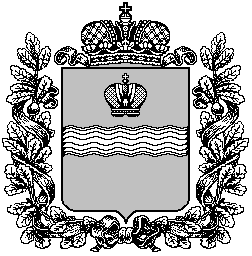 